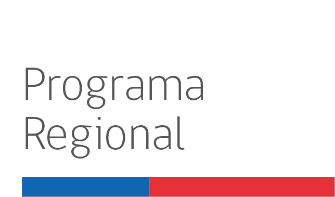 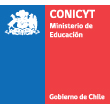 Carta de Compromiso Institución ParticipanteVI CONCURSO DE FORTALECIMIENTO Y DESARROLLO DE CENTROS REGIONALES DE DESARROLLO CIENTÍFICO Y TECNOLÓGICO 2019Por la presente, con fecha ……………………..de……………………………….de 2019, en nombre de (razón social)_________________ , rut _______________, ubicada en (dirección)_______________, ciudad de _______________, en el marco del VI CONCURSO DE FORTALECIMIENTO Y DESARROLLO DE CENTROS REGIONALES DE DESARROLLO CIENTÍFICO Y TECNOLÓGICO 2019, nos es grato informar nuestro compromiso y disposición a participar y colaborar activamente con el proyecto “_________________________________________________________________”, postulado por el Centro _______________________________a dicho concurso.Para apoyar la ejecución del proyecto, pondremos a disposición las siguientes capacidades:Atentamente, ____________________________________Nombre y Firma del /de la Representante LegalEsta carta de compromiso debe ser escaneada e ingresada a la plataforma de postulación en líneaIDENTIFICACIÓN DEL APORTEPOR UN VALOR DE $POR UN VALOR DE $IDENTIFICACIÓN DEL APORTEPECUNIARIONO PECUNIARIO